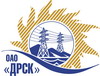 Открытое акционерное общество«Дальневосточная распределительная сетевая  компания»ПРОТОКОЛ ВЫБОРА ПОБЕДИТЕЛЯПРЕДМЕТ ЗАКУПКИ: закрытый запрос цен по результатам рамочного конкурса закупка 50 - «Выполнение мероприятий по технологическому присоединению заявителей  на территории функционирования филиала "ЮЯЭС"»   на право заключения договора на выполнение работ по следующим лотам:лот № № 7  - Строительство ВЛ-0,4 кВ для технологического присоединения заявителей до 15 кВт в Алданском районе, в том числе ПИР (раздел 2.1.1. ГКПЗ 2014 г.)Плановая стоимость: лот № 8 – 1 407 479,43  руб. без НДС. Указание о проведении закупки от 21.07.2014 № 180.ПРИСУТСТВОВАЛИ: постоянно действующая  Закупочная комиссия 2 уровня. ВОПРОСЫ ЗАСЕДАНИЯ ЗАКУПОЧНОЙ КОМИССИИ:О признании предложений соответствующими условиям закупки.2.	О ранжировке предложений Участников закупки.  Выбор победителяВОПРОС 1 «О признании предложений соответствующими условиям закупки»РАССМАТРИВАЕМЫЕ ДОКУМЕНТЫ:Протокол процедуры вскрытия конвертов с заявками участников.Индивидуальное заключение эксперта Емельяненко И.М. и Лаптева И.А.Предложения участников.ОТМЕТИЛИ:Предложения ООО «Электросервис» г. Алдан, ИП Кузовков В.Ю. г. Алдан признаются соответствующим условиям закупки. Предлагается принять данные предложения к дальнейшему рассмотрению.ВОПРОС 2 «О ранжировке предложений Участников закупки. Выбор победителя»ОТМЕТИЛИ:В соответствии с требованиями и условиями, предусмотренными извещением о закупке и Закупочной документацией, предлагается ранжировать предложения следующим образом: На основании вышеприведенной ранжировки предложений предлагается признать Победителем Участника, занявшего первое место.РЕШИЛИ:Признать предложения ООО «Электросервис» г. Алдан, ИП Кузовков В.Ю. г. Алдан соответствующими условиям закрытого запроса цен. Утвердить ранжировку:Признать Победителем закрытого запроса цен  участника занявшего первое место в ранжировкеОтветственный секретарь Закупочной комиссии 2 уровня	    О.А.МоторинаТехнический секретарь Закупочной комиссии 2 уровня	О.В.Чувашова№  448/УКС-ВПг. Благовещенск07 августа 2014 г.Место в ран-жировкеНаименование и адрес участникаЦена заявки, руб. 	Цена заявки после переторжки, руб.Иные существенные условия1ИП Кузовков В.Ю. 678900, Республика Саха (Якутия) г. Алдан, ул. Кузнецова, 37, кв. 71 403 002,06 руб. без НДС (НДС не предусмотрен) В цену включены все налоги и обязательные платежи, все скидки.Срок выполнения: с  момента заключения договора по 25.11.2014 г. Условия оплаты:  без аванса, остальные условия в соответствии с договором. Гарантийный срок нормальной эксплуатации объекта (без аварий, нарушения технологических параметров его работы, работы в пределах проектных параметров и режимов) и работ устанавливается 36 месяцев с момента сдачи Объекта в эксплуатацию.Гарантийный срок на поставляемые Подрядчиком оборудование и материалы устанавливается с момента сдачи Объекта в эксплуатацию и составляет не менее 36 месяцев, если  иное не установлено заводом изготовителем.Подрядчик несет ответственность за недостатки разработанной  проектной и рабочей документации, в том числе и за те, которые обнаружены при ее реализации впоследствии в ходе (указать нужное) строительства, реконструкции, а также в процессе эксплуатации объекта, созданного на основе проектной/рабочей  документации и данных проектно-изыскательских работ, в течение гарантийного срока – 36 месяцев с момента подписания акта сдачи-приемки выполненных работ по настоящему договору в полном объеме.. Действие оферты до 25.08.2014 г.2ООО «Электросервис» 678900, Республика Саха (Якутия) г. Алдан, ул. Зинштейна, 261 406 523,45 руб. без НДС (НДС не предусмотрен) В цену включены все налоги и обязательные платежи, все скидки.Срок выполнения: с  момента заключения договора по 25.11.2014 г. Условия оплаты:  без аванса, остальные условия в соответствии с договором. Гарантийный срок нормальной эксплуатации объекта (без аварий, нарушения технологических параметров его работы, работы в пределах проектных параметров и режимов) и работ устанавливается 36 месяцев с момента сдачи Объекта в эксплуатацию.Гарантийный срок на поставляемые Подрядчиком оборудование и материалы устанавливается с момента сдачи Объекта в эксплуатацию и составляет не менее 36 месяцев, если  иное не установлено заводом изготовителем.Действие оферты до 24.10.2014 г.1 местоИП Кузовков В.Ю. г. Алдан2 местоООО «Электросервис» г. АлданМесто в ран-жировкеНаименование и адрес участникаЦена заявки, руб. 	Цена заявки после переторжки, руб.Иные существенные условия1ИП Кузовков В.Ю. 678900, Республика Саха (Якутия) г. Алдан, ул. Кузнецова, 37, кв. 71 403 002,06 руб. без НДС (НДС не предусмотрен) В цену включены все налоги и обязательные платежи, все скидки.Срок выполнения: с  момента заключения договора по 25.11.2014 г. Условия оплаты:  без аванса, остальные условия в соответствии с договором. Гарантийный срок нормальной эксплуатации объекта (без аварий, нарушения технологических параметров его работы, работы в пределах проектных параметров и режимов) и работ устанавливается 36 месяцев с момента сдачи Объекта в эксплуатацию.Гарантийный срок на поставляемые Подрядчиком оборудование и материалы устанавливается с момента сдачи Объекта в эксплуатацию и составляет не менее 36 месяцев, если  иное не установлено заводом изготовителем.Подрядчик несет ответственность за недостатки разработанной  проектной и рабочей документации, в том числе и за те, которые обнаружены при ее реализации впоследствии в ходе (указать нужное) строительства, реконструкции, а также в процессе эксплуатации объекта, созданного на основе проектной/рабочей  документации и данных проектно-изыскательских работ, в течение гарантийного срока – 36 месяцев с момента подписания акта сдачи-приемки выполненных работ по настоящему договору в полном объеме.. Действие оферты до 25.08.2014 г.